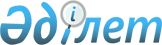 Қазақстан Республикасы Президентінің 2007 жылғы 13 сәуірдегі N 314 Жарлығын іске асыру жөніндегі шаралар туралы
					
			Күшін жойған
			
			
		
					Қазақстан Республикасы Үкіметінің 2007 жылғы 25 сәуірдегі N 331 Қаулысы. Күші жойылды - Қазақстан Республикасы Үкіметінің 2010 жылғы 20 мамырдағы № 453 Қаулысымен      Ескерту. Күші жойылды - ҚР Үкіметінің 2010.05.20 № 453 Қаулысымен.      "Қазақстан Республикасының экономикасын жаңғырту жөніндегі шаралар туралы" Қазақстан Республикасы Президентінің 2007 жылғы 13 сәуірдегі N 314 Жарлығын іске асыру мақсатында Қазақстан Республикасының Үкіметі ҚАУЛЫ ЕТЕДІ:

      1. "Қазақстан Республикасының экономикасын жаңғырту жөніндегі 

шаралар туралы" Қазақстан Республикасы Президентінің 2007 жылғы 

13 сәуірдегі N 314 Жарлығын іске асыру жөніндегі іс-шаралар жоспарын 

(бұдан әрі - Іс-шаралар жоспары) орындау және "Қазақстанның 

30 корпоративтік көшбасшысы" мемлекеттік бағдарламасының жобасын 

әзірлеу жөніндегі жұмыс тобы (бұдан әрі - жұмыс тобы) құрылсын. 

      2. Қоса беріліп отырған: 

      1) жұмыс тобының құрамы; 

      2) жұмыс тобы туралы ереже; 

      3) Іс-шаралар жоспары бекітілсін. 

      3. Қазақстан Республикасы Экономика және бюджеттік жоспарлау 

министрлігі Қазақстан Республикасының экономикасын жаңғырту мәселелері жөніндегі мемлекеттік комиссияның (бұдан әрі - Мемлекеттік комиссия) қызметін қамтамасыз ету органы болып белгіленсін. 

      4. "Самұрық-Қазына" ұлттық әл-ауқат қоры" акционерлік қоғамы "Қазақстанның 30 корпоративтік көшбасшысы" мемлекеттік бағдарламасын іске асыру жөніндегі оператор болып белгіленсін және мемлекеттік комиссияға ол туралы ережені бекіту ұсынылсын.

      Ескерту. 4-тармаққа өзгерту енгізілді - ҚР Үкіметінің 2009.10.29 N 1703 Қаулысымен.

      5. Іс-шаралар жоспарын іске асыруға тартылған мемлекеттік органдар мен өзге де ұйымдар: 

      1) Іс-шаралар жоспарының тиісінше және уақтылы орындалуын қамтамасыз етсін; 

      2) апта сайын аптаның 5-күнінен кешіктірмей Қазақстан Республикасы Экономика және бюджеттік жоспарлау министрлігіне Іс-шаралар жоспарының іске асырылу барысы туралы ақпарат берсін; 

      3) бір апта мерзімде Қазақстан Республикасы Президентінің 2007 жылғы 13 сәуірдегі N 314 Жарлығын іске асыру жөніндегі ведомстволық іс-шаралар жоспарларын әзірлесін. 

      6. Осы қаулының орындалуын бақылау Қазақстан Республикасы Экономика және бюджеттік жоспарлау министрлігіне жүктелсін.

      Ескерту. 6-тармаққа өзгерту енгізілді - ҚР Үкіметінің 2009.10.29 N 1703 Қаулысымен.

      7. Осы қаулы қол қойылған күнінен бастап қолданысқа енгізіледі.        Қазақстан Республикасының 

       Премьер-Министрі Қазақстан Республикасы  

Үкіметінің       

2007 жылғы 25 сәуірдегі 

N 331 қаулысымен    

бекітілген        

"Қазақстан Республикасының экономикасын жаңғырту

жөніндегі шаралар туралы" Қазақстан Республикасы Президентінің

2007 жылғы 13 сәуірдегі N 314 Жарлығын іске асыру жөніндегі

іс-шаралар жоспарын орындау және "Қазақстанның 30 корпоративтік

көшбасшысы" мемлекеттік бағдарламасының жобасын әзірлеу

жөніндегі жұмыс тобының құрамы      Ескерту. Құрам жаңа редакцияда - ҚР Үкіметінің 2009.10.29 N 1703 Қаулысымен.Шөкеев                  - Қазақстан Республикасы Премьер-Министрінің

Өмірзақ Естайұлы          бірінші орынбасары, жетекшіҚұсайынов               - Қазақстан Республикасының Экономика және

Марат Әпсеметұлы          бюджеттік жоспарлау вице-министрі,

                          жетекшінің орынбасарыӘбенов                  - Қазақстан Республикасы Экономика және

Арман Дәулетұлы           бюджеттік жоспарлау министрлігінің

                          Инвестициялық саясат және жоспарлау

                          департаменті инвестициялық саясат

                          басқармасының бастығы, хатшыҚуанғанов               - Қазақстан Республикасы Білім және ғылым

Фархад Шаймұратұлы        министрлігінің жауапты хатшысыБектұров                - Қазақстан Республикасының Көлік және

Азат Ғаббасұлы            коммуникация вице-министріЕвниев                  - Қазақстан Республикасының Ауыл шаруашылығы

Арман Қайратұлы           вице-министріЕсқалиев                - Қазақстан Республикасының Индустрия және

Ерхат Серікұлы            сауда вице-министріҚұсдәулетов             - Қазақстан Республикасының Әділет

Дулат Рашидұлы            вице-министріМағауов                 - Қазақстан Республикасының Энергетика және

Әсет Маратұлы             минералдық ресурстар вице-министріМайлыбаев               - Қазақстан Республикасының Мәдениет және

Бағлан Асаубайұлы         ақпарат вице-министріНүсіпова                - Қазақстан Республикасының Еңбек және

Әсел Бекқызы              халықты әлеуметтік қорғау вице-министріПетров                  - Қазақстан Республикасының Төтенше жағдайлар

Валерий Викторович        вице-министріСәдуақасова             - Қазақстан Республикасының Қоршаған ортаны

Елдана Мәкінқызы          қорғау вице-министріСмайылов                - Қазақстан Республикасының Қаржы

Әлихан Асханұлы           вице-министріӨскенбаев               - Қазақстан Республикасының Туризм және спорт

Қайырбек Айтбайұлы        вице-министріӘріпханов               - Қазақстан Республикасы Ақпараттандыру және

Айдар Әбдіразақұлы        байланыс агенттігі төрағасының орынбасарыБайсынов                - Қазақстан Республикасы Қаржы нарығын және

Мұрат Байсынұлы           қаржы ұйымдарын реттеу мен қадағалау

                          агенттігі төрағасының орынбасары (келісім

                          бойынша)Құдайбергенов           - Қазақстан Республикасы Табиғи

Ескендір Көпбосынұлы      монополияларды реттеу агенттігі төрағасының

                          орынбасарыМақажанов               - Қазақстан Республикасы Жер ресурстарын

Нығмеджан Қойшыбайұлы     басқару агенттігі төрағасының орынбасарыНұрпейісов              - Қазақстан Республикасы Алматы қаласының

Дархан Қадырбайұлы        өңірлік қаржы орталығының қызметін реттеу

                          агенттігі төрағасының орынбасары (келісім

                          бойынша)Омаров                  - Қазақстан Республикасы Статистика агенттігі

Жаслан Ысқақұлы           төрағасының орынбасарыТәжіияқов               - Қазақстан Республикасы Ұлттық Банкі

Бисенғали Шамғалиұлы      Төрағасының орынбасары (келісім бойынша)Ерғожин                 - Қазақстан Республикасы Қаржы министрлігі

Дәулет Еділұлы            Салық комитетінің төрағасыКорбозов                - Қазақстан Республикасы Қаржы министрлігі

Қозы-Көрпеш               Кедендік бақылау комитетінің төрағасы

ЖапарханұлыҚуанышев                - Қазақстан Республикасы Сыртқы істер

Дулат Оразбекұлы          министрлігінің Ерекше тапсырмалар жөніндегі

                          елшісіБектұрғанов             - "Парасат" ұлттық ғылыми-технологиялық

Нұралы Сұлтанұлы          холдингі" акционерлік қоғамы басқармасының

                          төрағасы (келісім бойынша)Камалиев                - "Сарыарқа" әлеуметтік-кәсіпкерлік

Берік Сайлауұлы           корпорациясы" ұлттық компаниясы"

                          акционерлік қоғамы басқармасының төрағасы

                          (келісім бойынша)Перуашев                - "Атамекен" Одағы" Қазақстан ұлттық

Азат Тұрлыбекұлы          экономикалық палатасы" заңды тұлғалар

                          бірлестігі басқармасының төрағасы (келісім

                          бойынша)Бисенғалиев             - "ҚазАгро" ұлттық басқарушы холдингі"

Берік Тұрсынбекұлы        акционерлік қоғамы басқарма төрағасының

                          орынбасары (келісім бойынша)Құлыбаев                - "Самұрық-Қазына" ұлттық әл-ауқат қоры"

Тимур Асқарұлы            акционерлік қоғамы басқарма төрағасының

                          орынбасары (келісім бойынша)Мұратәлиев              - "Атамекен" Одағы" Қазақстан ұлттық

Біржан Раушанұлы          экономикалық палатасы" заңды тұлғалар

                          бірлестігі басқарма төрағасының орынбасары

                          (келісім бойынша)Қазақстан Республикасы  

Үкіметінің       

2007 жылғы 25 сәуірдегі 

N 331 қаулысымен    

бекітілген        "Қазақстан Республикасының экономикасын жаңғырту

жөніндегі шаралар туралы" Қазақстан Республикасы Президентінің

2007 жылғы 13 сәуірдегі N 314 Жарлығын іске асыру жөніндегі

іс-шаралар жоспарын орындау және "Қазақстанның 30 корпоративтік

көшбасшысы" мемлекеттік бағдарламасының жобасын әзірлеу

жөніндегі жұмыс тобы туралы ереже  1. Жалпы ережелер 

      1. "Қазақстан Республикасының экономикасын жаңғырту жөніндегі 

шаралар туралы" Қазақстан Республикасы Президентінің 2007 жылғы 

13 сәуірдегі N 314 Жарлығын іске асыру жөніндегі іс-шаралар жоспарын (бұдан әрі - Іс-шаралар жоспары) орындау және "Қазақстанның 30 корпоративтік көшбасшысы" мемлекеттік бағдарламасының жобасын әзірлеу жөніндегі жұмыс тобы (бұдан әрі - жұмыс тобы)»"Қазақстан Республикасының экономикасын жаңғырту жөніндегі шаралар туралы" Қазақстан Республикасы Президентінің 2007 жылғы 13 сәуірдегі N 314 Жарлығын іске асыру жөнінде ұсыныстар әзірлеу үшін құрылды. 

      2. Жұмыс тобы өз қызметінде Қазақстан Республикасының Конституциясы мен заңдарын, Қазақстан Республикасының Президенті мен Үкіметінің актілерін және өзге де нормативтік құқықтық актілерді, сондай-ақ осы Ережені басшылыққа алады.  

2. Жұмыс тобының міндеттері мен функциялары       3. Жұмыс тобының міндеті "Қазақстан Республикасының экономикасын жаңғырту жөніндегі шаралар туралы" Қазақстан Республикасы Президентінің 2007 жылғы 13 сәуірдегі N 314 Жарлығын іске асыру жөнінде ұсыныстар әзірлеу болып табылады. 

      4. Жүктелген міндеттерге сәйкес жұмыс тобының функциялары: 

      1) мемлекеттік органдардың Іс-шаралар жоспарын орындауға бағытталған іс-қимылдарын үйлестіру және»"Қазақстанның 30 корпоративтік көшбасшысы" мемлекеттік бағдарламасын (бұдан әрі - мемлекеттік бағдарлама) әзірлеу; 

      2) мемлекеттік органдардың құзыретіне кіретін мәселелер; 

      3) Іс-шаралар жоспарының орындалу барысына тиісті түзетулер енгізу; 

      4) Іс-шаралар жоспарын іске асыру кезінде мемлекеттік органдардың нақты нәтижелерге қол жеткізуі жөнінде ұсыныстар әзірлеу болып табылады. 

      5. Жұмыс тобы өзіне жүктелген міндеттерге сәйкес: 

      1) орталық мемлекеттік және облыстардың (республикалық маңызы бар қалалардың, астананың), аудандардың (облыстық маңызы бар қалалардың) жергілікті атқарушы органдарынан және өзге де ұйымдардан өзіне жүктелген міндеттерді орындау үшін қажетті ақпаратты, құжаттар мен материалдарды сұратуға; 

      2) өз отырыстарында мемлекеттік органдардың, өзге де ұйымдардың және олардың лауазымды тұлғаларының Іс-шаралар жоспарын орындау қорытындылары мен Мемлекеттік бағдарламаны әзірлеу жөніндегі есептерін тыңдауға; 

      3) серпінді жобалардың экономикалық және қаржылық тиімділік пен экологиялық қауіпсіздік талаптары мен өлшемдеріне сәйкестігін бағалау үшін қосымша сараптау топтарын құруға құқылы.  

  3. Жұмыс тобының қызметін ұйымдастыру       6. Жұмыс тобын төраға басқарады, ол оның қызметіне басшылық етеді, жұмыс тобының отырыстарында төрағалық етеді, оның жұмысын жоспарлайды, оның шешімдерінің іске асырылуына жалпы бақылауды жүзеге асырады және қолданыстағы заңнамаға сәйкес жұмыс тобы жүзеге асыратын қызметке және жұмыс тобы әзірлейтін шешімдерге дербес жауапты болады. 

      Төраға болмаған уақытта оның функцияларын жұмыс тобы төрағасының орынбасары орындайды. 

      7. Қазақстан Республикасы Экономика және бюджеттік жоспарлау министрлігі жұмыс   тобының жұмыс органы болып табылады. 

      8. Жұмыс тобының жұмыс органы жұмыс тобының жұмысын ұйымдық-техникалық қамтамасыз етуді жүзеге асырады. 

      9. Жұмыс тобының отырыстары қажеттілігіне қарай, бірақ аптасына кемінде бір рет өткізіледі. 

      Жұмыс тобының төрағасы және оның орынбасары жұмыс тобының қарауына ұсынылған материалдардың негізінде жұмыс тобының жоспардан тыс отырыстарын шақырады. 

      10. Егер жұмыс тобының отырысында жұмыс тобы мүшелерінің жалпы санының кемінде үштен екісі қатысса, ол заңды болып саналады. 

      Жұмыс тобының мүшелері отырыстарға алмастыру құқығынсыз қатысады. 

      11. Жұмыс тобы мүшелерінің отырыстарға қатысу жөніндегі өз өкілеттіктерін басқа адамдарға табыстауға құқығы жоқ. 

      12. Жұмыс тобының отырыстары ашық болып табылады. 

      Төрағаның шешімі бойынша жабық отырыстар өткізілуі мүмкін. 

      13. Жұмыс тобының шешімдері ашық дауыспен қабылданады және егер оған жұмыс тобы мүшелерінің жалпы санының көпшілік дауысы берілсе, қабылданған болып саналады және жұмыс тобының төрағасы немесе оның отырысты өткізген орынбасары қол қоятын хаттамамен ресімделеді. 

      Дауыстар тең болған жағдайда төраға дауыс берген шешім қабылданған болып саналады. 

      Жұмыс тобы мүшелерінің ерекше пікір білдіруге құқығы бар, ол білдірілген жағдайда жазбаша түрде жазылуы және хаттамаға қоса берілуі тиіс. 

      14. Жұмыс тобының төрағасы не оның орынбасары жұмыс тобы мүшелерінің келісімі бойынша отырыстардың күн тәртібін, сондай-ақ олардың өткізілетін орны мен уақытын белгілейді және нақтылайды. 

      15. Жұмыс тобының отырыстарына жұмыс тобының мүшелері болып табылмайтын лауазымды тұлғалар және өзге де тұлғалар шақырылуы мүмкін. Қазақстан Республикасы  

Үкіметінің       

2007 жылғы»25 сәуірдегі 

N 331 қаулысымен    

бекітілген        

   "Қазақстан Республикасының экономикасын жаңғырту

жөніндегі шаралар туралы" Қазақстан Республикасы Президентінің

2007 жылғы 13 сәуірдегі N 314 Жарлығын іске асыру жөніндегі

іс-шаралар жоспарыЕскертпе: аббревиатуралардың толық жазылуы: ЭБЖМ    - Қазақстан Республикасы Экономика және бюджеттік жоспарлау 

          министрлігі 

ДСМ     - Қазақстан Республикасы Денсаулық сақтау министрлігі 

ИСМ     - Қазақстан Республикасы Индустрия және сауда министрлігі 

АШМ     - Қазақстан Республикасы Ауыл шаруашылығы министрлігі 

ККМ     - Қззақстан Республикасы Көлік және коммуникация министрлігі 

ТСМ     - Қазақстан Республикасы Туризм және спорт министрлігі 

ЭМРМ    - Қазақстан Республикасы Энергетика және минералдық 

          ресурстар министрлігі 

Еңбекмині - Қазақстан Республикасы Еңбек және халықты әлеуметтік 

          қорғау министрлігі 

БҒМ     - Қазақстан Республикасы Білім және ғылым министрлігі 

Қоршағанортамині - Қазақстан Республикасы Қоршаған ортаны қорғау 

          министрлігі 

Қаржымині  - Қазақстан Республикасы Қаржы министрлігі 

Әділетмині - Қазақстан Республикасы Әділет министрлігі 

ҰБ      - Қазақстан Республикасы Ұлттық Банкі 

АБА     - Қазақстан Республикасы Ақпараттандыру және байланыс 

          агенттігі 

ҚНРА    - Қазақстан Республикасы Қаржы нарығы мен қаржы ұйымдарын 

          реттеу және қадағалау агенттігі 

СА      - Қазақстан Республикасы Статистика агенттігі 

"Қазына" ОДҚ" АҚ - "Қазына" орнықты даму қоры" акционерлік қоғамы 

"Самұрық" холдингі" АҚ - "Самұрық" мемлекеттік активтерді басқару 

          жөніндегі қазақстандық холдингі" акционерлік қоғамы 

"Самғау" холдингі" АҚ - "Самғау" ұлттық ғылыми-технологиялық 

          холдингі" акционерлік қоғамы 

"ҚазАгро" ҰК" АҚ - "ҚазАгро" ұлттық компаниясы" акционерлік қоғамы 

ЖІӨ     - жалпы ішкі өнім 
					© 2012. Қазақстан Республикасы Әділет министрлігінің «Қазақстан Республикасының Заңнама және құқықтық ақпарат институты» ШЖҚ РМК
				Р/с

N Іс-шараның атауы Іске асыру шаралары мен кезеңдері, 

жауапты орындаушы, мерзімі 1 2 3 1. Мемлекеттік жоспарлау 
1. Экономиканы дамытудың параметрлерін болжамды-нысаналы сүйемелдеуді қамтамасыз етуЖауапты орындаушылар - ЭБЖМ, СА, ИСМ, ЭМРМ, АШМ, ККМ, ҰБ, Қоршағанортамині, "Қазына" ОДҚ" АҚ, "Самұрық" холдингі" АҚ, "ҚазАгро" ҰК" АҚАяқтау нысаны - Қазақстан Республикасының экономикасын жаңғырту жөніндегі мемлекеттік комиссияның хаттамалық шешімі (бұдан әрі - Мемлекеттік комиссия)Орындау мерзімі - 2007 жылғы мамыр 1.1. Негізгі макроэкономикалық көрсеткіштердің, оның ішінде әлемдегі бәсекеге барынша қабілетті елдердің ЖІӨ мен жан басына шаққандағы ЖІӨ-нің даму серпініне талдау жүргізу және олардың 2007-2015 жылдар кезеңіне арналған болжамын әзірлеу ЭБЖМ, СА, ИСМ, ЭМРМ, АШМ, ККМ, ҰБ, Қоршағанортамині, 2007 жылғы сәуір - мамыр1.2. Қазақстанның ЖІӨ, жан басына шаққандағы ЖІӨ бойынша, оның ішінде Қазақстанның әлемдегі бәсекеге барынша қабілетті елу елдің қатарына кіруі жөніндегі стратегиялық міндетке қол жеткізуді қамтамасыз ететін негізгі құрауыштар мен жылдар бойынша бөлуде 2007 - 2015 жылдар кезеңіне арналған нысаналы индикаторлар болжамын әзірлеуЭБЖМ, СА, ИСМ, ЭМРМ, АШМ, ККМ, ҰБ, Қоршағанортамині, 2007 жылғы сәуір - мамыр1.3. Бәсекеге қабілеттіліктің өсу міндеттері аясында экономиканың дәйекті жаңғыртылуын қамтамасыз ететін оның нақты секторы салаларының жыл сайынғы инвестициялық қажеттілігін болжамдауЭБЖМ, ИСМ, ЭМРМ, АШМ, ККМ, "Қазына" ОДҚ" АҚ, "Самұрық" холдингі" АҚ, "ҚазАгро" ҰК" АҚ, 2007 жылғы мамыр1.4. Қазына" ОДҚ" АҚ, "Самұрық" холдингі" АҚ, "ҚазАгро" ҰК" АҚ-ның негізгі инвестициялық параметрлері мен олардың қызметінің нәтижелері бойынша 2007 - 2015 жылдар кезеңіне арналған аралық және соңғы көрсеткіштерінің нысаналы индикаторларының тізбесін анықтау және болжамдауЭБЖМ, ИСМ, АШМ, "Қазына" ОДҚ" АҚ, "Самұрық" холдингі" АҚ, "ҚазАгро" ҰК" АҚ, 2007 жылғы мамыр1.5. Әрбір мемлекеттік орган мен ұйымның 2007 - 2015 жылдар кезеңіне арналған макроэкономикалық көрсеткіштерге қол жеткізу мақсатында өсу қарқынының тиісті салалық индикаторларын анықтауыЭБЖМ, ИСМ, ЭМРМ, АШМ, ККМ, Қоршағанортамині, "Қазына" ОДҚ" АҚ, "Самұрық" холдингі" АҚ, "ҚазАгро" ҰК" АҚ, 2007 жылғы мамыр1.6. Болжамды деректерді Мемлекеттік комиссияның қарауына енгізуЭБЖМ, СА, ИСМ, ЭМРМ, АШМ, ККМ, ҰБ, Қоршағанортамині, "Қазына" ОДҚ" АҚ, "Самұрық" холдингі" АҚ, "ҚазАгро" ҰК" АҚ, 2007 жылғы мамыр 2. Қазақстанның инвестициялық әлеуетін дамыту 
2. Қазақстанның инвестициялық әлеуетін сапалы дамытуды сүйемелдеуЖауапты орындаушылар - ЭБЖМ, ИСМ, Әділетмині, АШМ, ККМ, ЭМРМ, Еңбекмині, Қаржымині, ҰБ, ҚНРА, СА, "Қазына" ОДҚ" АҚ, "Самұрық" холдингі" АҚ,"ҚазАгро" ҰК" АҚАяқтау нысаны - Мемлекеттік комиссияның хаттамалық шешімдерін іске асыруОрындау мерзімі - 2007 жылғы желтоқсан 2.1. Қазақстандық даму институттары мен ұлттық компаниялардың инвестициялық бастамаларын шектейтін жүйелі проблемаларды анықтау жөніндегі нормативтік құқықтық база мен жарғылық құжаттарға нысаналы талдау жүргізу және осы институттардың инвестициялық қызметін жандандыру үшін тиісті ұсыныстар әзірлеуЭБЖМ, Әділетмині, ИСМ, АШМ, Қаржымині, "Қазына" ОДҚ" АҚ, "Самұрық" холдингі" АҚ, "ҚазАгро" ҰК" АҚ, 2007 жылғы мамыр - шілде2.2. Экономиканың шикізаттық емес секторындағы жеткіліксіз инвестициялық белсенділікке терең талдау жүргізу және проблеманы шешуге арналған шаралар кешені бойынша ұсыныстар әзірлеуИСМ, ЭБЖМ, АШМ, ККМ, ЭМРМ, ДСМ, БҒМ, ТСМ, "Қазына" ОДҚ" АҚ, "Самұрық" холдингі" АҚ, "ҚазАгро" ҰК" АҚ, 2007 жылғы сәуір - маусым2.3. Бәсекеге қабілеттіліктің өсуі жөніндегі міндеттерді шешу аясында даму институттары мен өзге де ұйымдардың инвестициялық мүмкіндіктерін бағалауды жүргізуИСМ, ЭБЖМ, АШМ, "Қазына" ОДҚ" АҚ, "Самұрық" холдингі" АҚ, "ҚазАгро" ҰК" АҚ, 2007 жылғы мамыр2.4. Қазақстандық даму институттары мен ұлттық компаниялардың Ұлттық қор, республикалық бюджет, зейнетақы жинақтары, халықтың жинақтары бөлінісінде капиталдануының өсу көздері мен әлеуетіне талдау жүргізуЭБЖМ, Қаржымині, ҰБ, Еңбекмині, ҚНРА, СА, 2007 жылғы сәуір - маусым2.5. Керсетілген зерттеулердің нәтижелерін және тиісті ұсыныстарды Мемлекеттік комиссияның қарауына енгізуЭБЖМ, ИСМ, АШМ, ККМ, ЭМРМ, Қаржымині, Еңбекмині, Әділетмині, ҰБ, ҚНРА, СА, "Қазына" ОДҚ" АҚ, "Самұрық" холдингі" АҚ, "ҚазАгро" ҰК" АҚ, 2007 жылғы шілде2.6. Жоғарыда көрсетілген мәселелер бойынша экономиканы жаңғырту жөніндегі мемлекеттік комиссияның хаттамалық шешімдерін практикалық іске асыру жөнінде шаралар қабылдауЭБЖМ, ИСМ, АШМ, ККМ, ЭМРМ, Қаржымині, Еңбекмині, Әділетмині, ҰБ, ҚНРА, СА, "Қазына" ОДҚ" АҚ, "Самұрық" холдингі" АҚ, "ҚазАгро" ҰК" АҚ, 2007 жылғы желтоқсан 3. Серпінді макрожобаларды іске асыру және "Қазақстанның 30 корпоративтік көшбасшысы" мемлекеттік бағдарламасының жобасын әзірлеу 
3. Серпінді макрожобаларды  практикалық іске асыру жөніндегі шаралар кешенін қабылдауЖауапты орындаушылар - ИСМ, ЭБЖМ, АШМ, ЭМРМ, ККМ, Қоршағанортамині, "Қазына" ОДҚ" АҚ, "Самұрық" холдингі" АҚ, "ҚазАгро" ҰК" АҚАяқтау нысаны - серпінді макрожобаларды іске асыруды қамтамасыз етуОрындау мерзімі - 2009 жылғы ақпан 3.1. Серпінді макрожобаны айқындауды тұжырымдау және серпінді макрожобаларды іріктеу өлшемдерін айқындауИСМ, ЭБЖМ, АШМ, ЭМРМ, ККМ, Қоршағанортамині, "Қазына" ОДҚ" АҚ, "Самұрық" холдингі" АҚ, "ҚазАгро" ҰК" АҚ, 2007 жылғы сәуір - маусым3.2. Серпінді макрожобаларды іске асыру үшін басым бағыттарды айқындауИСМ, ЭБЖМ, АШМ, ЭМРМ, ККМ, Қоршағанортамині, "Қазына" ОДҚ" АҚ, "Самұрық" холдингі" АҚ, "ҚазАгро" ҰК" АҚ, "Самғау" холдингі" АҚ, 2007 жылғы сәуір - маусым3.3. Әлеуетті корпоративтік көшбасшыларды анықтау мақсатында елдің қазіргі компанияларының қызметіне талдау жүргізуИСМ, ЭБЖМ, АШМ, ЭМРМ, ККМ, "Қазына" ОДҚ" АҚ, "Самұрық" холдингі" АҚ, "ҚазАгро" ҰК" АҚ, 2007 жылғы сәуір - маусым3.4. Мемлекеттік комиссия мақұлдаған өлшемдер негізінде Қазақстанның серпінді макрожобаларын іріктеу жөнінде конкурс өткізуИСМ, ЭБЖМ, АШМ, ЭМРМ, ККМ, "Қазына" ОДҚ" АҚ, "Самұрық" холдингі" АҚ, "ҚазАгро" ҰК" АҚ, 2007 тамыз3.5. Серпінді макрожобаларды орналастырудың әлеуетті аумағын көрсете отырып, олардың тізбесін қалыптастыруИСМ, ЭБЖМ, АШМ, ЭМРМ, ККМ, "Қазына" ОДҚ" АҚ, "Самұрық" холдингі" АҚ, "ҚазАгро" ҰК" АҚ, "Самғау" холдингі" АҚ, 2007 тамыз3.6. Серпінді макрожобаларды іске асырудың техникалық-экономикалық негіздемелерін әзірлеу жөнінде техникалық тапсырмаларын әзірлеуИСМ, ЭБЖМ, АШМ, ЭМРМ, ККМ, "Қазына" ОДҚ" АҚ, "Самұрық" холдингі" АҚ, "ҚазАгро" ҰК" АҚ, 2007 жылғы қыркүйек - қазан3.7. Серпінді макрожобаларды іске асыру жөнінде техникалық-экономикалық негіздемелер әзірлеуИСМ, ЭБЖМ, АШМ, ЭМРМ, ККМ, "Қазына" ОДҚ" АҚ, "Самұрық" холдингі" АҚ, "ҚазАгро" ҰК" АҚ, 2007 жылғы қараша - 2008 жылғы мамыр3.8. Серпінді макрожобаларды іске асыруды қаржыландыру көздері мен тетіктерін анықтауИСМ, ЭБЖМ, АШМ, ЭМРМ, ККМ, "Қазына" ОДҚ" АҚ, "Самұрық" холдингі" АҚ, "ҚазАгро" ҰК" АҚ, 2007 жылғы қараша - 2008 жылғы тамыз3.9. Серпінді макрожобаларды іске асыру операторларын анықтауИСМ, ЭБЖМ, АШМ, ЭМРМ, ККМ, "Қазына" ОДҚ" АҚ, "Самұрық" холдингі" АҚ, "ҚазАгро" ҰК" АҚ, 2008 жылғы ақпан - қараша3.10. Серпінді макрожобалардың жобалау-сметалық құжаттамасын әзірлеу және оларды іске асыруИСМ, ЭБЖМ, АШМ, ЭМРМ, ККМ, "Қазына" ОДҚ" АҚ, "Самұрық" холдингі" АҚ, "ҚазАгро" ҰК" АҚ, 2008 жылғы маусым - 2009 жылғы ақпан3.11. Жүргізіліп жатқан жұмыстың нәтижелерін Мемлекеттік комиссияның қарауына енгізуИСМ, ЭБЖМ, АШМ, ЭМРМ, ККМ, "Қазына" ОДҚ" АҚ, "Самұрық" холдингі" АҚ, "ҚазАгро" ҰК" АҚ, ай сайын3.12. Жоғарыда көрсетілген мәселелер бойынша Мемлекеттік комиссияның хаттамалық шешімдерін практикалық іске асыру жөнінде шаралар қабылдауИСМ, ЭБЖМ, АШМ, ЭМРМ, ККМ, "Қазына" ОДҚ" АҚ, "Самұрық" холдингі" АҚ, "ҚазАгро" ҰК" АҚ, тұрақты 4. Серпінді макрожобаларды іске асыруды сапалы сүйемелдеуЖауапты орындаушылар - ИСМ, ЭБЖМ, Әділетмині, ЭМРМ, ККМ, АШМ, Қаржымині, Еңбекмині, БҒМ, Қоршағанортамині, АБА, "Қазына" ОДҚ" АҚ, "Самұрық" холдингі" АҚ, "ҚазАгро" ҰК" АҚАяқтау нысаны - Қазақстан Республикасының Үкіметіне ақпаратОрындау мерзімі - ай сайын 4.1. Жоспарланып отырған серпінді жобаларды инфрақұрылымдық қамтамасыз ету шаралары жөнінде ұсыныстар әзірлеуИСМ, ЭБЖМ, ЭМРМ, ККМ, АШМ, Қаржымині, Еңбекмині, БҒМ, Қоршағанортамині, АБА, "Қазына" ОДҚ" АҚ, "Самұрық" холдингі" АҚ, "ҚазАгро" ҰК" АҚ, 2007 жылғы мамыр - шілде4.2. Серпінді макрожобаларды іске асыруды қамтамасыз ету үшін Қазақстанның минералдық-шикізат базасына талдау жүргізуЭМРМ, ЭБЖМ, 2007 жылғы мамыр4.3. Экономикалық ынталандыру аймақтарының әр түрлі үлгілерінің ықтимал жұмыс істеуінің схемалары бойынша ұсыныстарға талдау жүргізу және әзірлеуИСМ, ЭБЖМ, "Қазына" ОДҚ" АҚ, 2007 жылғы сәуір - шілде4.4. Тауарлар мен қызметтердің ұлттық қоржынын қалыптастыру жөнінде ұсыныстар әзірлеу (тауарлар мен қызметтердің ұлттық қоржынының құрамы және оны қалыптастыру жөніндегі шаралар)ЭБЖМ, ИСМ, АШМ, ККМ, ЭМРМ, БҒМ, Еңбекмині, АБА, 2007 жылғы маусым - шілде4.5. Қазақстанда жоғары қайта бөліс өнімі өндірісінің дамуын уәжсіздендіретін жүйелі проблемаларды анықтауға бағытталған сауда және кедендік-тарифтік саясатқа талдау жүргізуИСМ, ЭБЖМ, Қаржымині, АШМ, "Қазына" ОДҚ" АҚ, "Самұрық" холдингі" АҚ, "ҚазАгро" ҰК" АҚ, 2007 жылғы қыркүйек4.6. Салық заңнамасына талдау жүргізу және компаниялардың инвестициялық белсенділігін арттыру (ынталандыру) жөнінде ұсыныстар әзірлеуЭБЖМ, Қаржымині, ИСМ, АШМ, "Қазына" ОДҚ" АҚ, "Самұрық" холдингі" АҚ, "ҚазАгро" ҰК" АҚ, 2007 жылғы қыркүйек4.7. Қазақстанда қосылған құны жоғары өндірістерді дамытуды ынталандыруға бағытталған шаралар кешені бойынша, оның ішінде нормативтік құқықтық базаны жетілдіру жөнінде ұсыныстар әзірлеуЭБЖМ, Әділетмині, Қаржымині, ИСМ, АШМ, ЭМРМ, ККМ, Қоршағанортамині, "Қазына" ОДҚ" АҚ, "Самұрық" холдингі" АҚ, "ҚазАгро" ҰК" АҚ, 2007 жылғы қыркүйек4.8. Серпінді макрожобаларды іске асыру үшін жағдай жасау мақсатында шетелдік жұмыс күшін тарту бөлігіндегі шаралар кешені бойынша, оның ішінде нормативтік кұқықтық базаны жетілдіру жөнінде ұсыныстар әзірлеуЕңбекмині, ЭБЖМ, БҒМ, ИСМ, ЭМРМ 2007 жылғы қыркүйек4.9. Серпінді макрожобаларды іске асыруды қамтамасыз ету үшін отандық мамандарды жүйелі даярлауды, қайта даярлауды қамтамасыз етуге бағытталған шаралар кешені бойынша ұсыныстар әзірлеуБҒМ, ЭБЖМ, ИСМ, ЭМРМ, Еңбекмині 2007 жылғы қыркүйек4.10. Серпінді макрожобаларды іске асыру үшін стратегиялық инвесторларды тарту жөнінде іс-шаралар өткізуИСМ, "Қазына" ОДҚ" АҚ, "Самұрық" холдингі" АҚ, "ҚазАгро" ҰК" АҚ, серпінді макрожобалардың тізбесі мақұлданған сәттен бастап, 2007 жылғы тамыз - 2008 жылғы тамызда, аяқтау нысаны - стратегиялық инвесторлармен тиісті келісім-шарттар жасасу4.11. Стратегиялық инвесторлардың мемлекетпен ынтымақтастығы туралы меморандумдардың келісілген жобаларын дайындауИСМ, ЭБЖМ, ЭМРМ, 2007 шілде4.12. Жүргізіліп жатқан жұмыстардың нәтижелерін Мемлекеттік комиссияның қарауына енгізуИСМ, ЭБЖМ, ЭМРМ, ККМ, АШМ, АБА, Қаржымині, Еңбекмині, БҒМ, "Қазына" ОДҚ" АҚ, "Самұрық" холдингі" АҚ, "ҚазАгро" ҰК" АҚ, ай сайын4.13. Жоғарыда көрсетілген мәселелер бойынша Мемлекеттік комиссияның хаттамалық шешімдерін практикалық іске асыру жөнінде шаралар қабылдауИСМ, ЭБЖМ, ЭМРМ, ККМ, АШМ, АБА, Қаржымині, Еңбекмині, БҒМ, "Қазына" ОДҚ" АҚ, "Самұрық" холдингі" АҚ, "ҚазАгро" ҰК" АҚ, тұрақты 5.  "Қазақстанның 30 корпоративтік көшбасшысы" мемлекеттік бағдарламасының жобасын әзірлеуЖауапты орындаушы - ЭБЖМ, ИСМ, ЭМРМ, АШМ, ККМ, Қоршағанортамині, БҒМ, ДСМ, ТСМ, ҰБ, СА, ҚНРА, "Қазына" ОДҚ" АҚ, "Самұрық" холдингі" АҚ, "ҚазАгро" ҰК" АҚ, облыстардың, Астана және Алматы қалаларының әкімдеріАяқтау нысаны - Қазақстан Республикасы Президенті Жарлығының жобасыОрындау мерзімі - 2007 жылғы қазан 5.1. "Қазақстанның 30 корпоративтік көшбасшысы" мемлекеттік бағдарламасының жобасын әзірлеуЭБЖМ, ИСМ, ЭМРМ, АШМ, ККМ, Қоршағанортамині, БҒМ, ДСМ, ТСМ, ҰБ, СА, ҚНРА, "Қазына" ОДҚ" АҚ, "Самұрық" холдингі" АҚ, "ҚазАгро" ҰК" АҚ, облыстардың, Астана және Алматы қалаларының әкімдері, 2007 жылғы тамыз5.2. "Қазақстанның 30 корпоративтік көшбасшысы" мемлекеттік бағдарламасының жобасын Қазақстан Республикасының Үкіметіне енгізуЭБЖМ, ИСМ, ЭМРМ, АШМ, ККМ, Қоршағанортамині, БҒМ, ДСМ, ТСМ, ҰБ, СА, ҚНРА, "Қазына" ОДҚ" АҚ, "Самұрық" холдингі" АҚ, "ҚазАгро" ҰК" АҚ, облыстардың, Астана және Алматы қалаларының әкімдері, 2007 жылғы қыркүйек5.3. "Қазақстанның 30 корпоративтік көшбасшысы" мемлекеттік бағдарламасының жобасын Қазақстан Республикасы Президентінің Әкімшілігіне енгізуЭБЖМ, ИСМ, ЭМРМ, АШМ, ККМ, Қоршағанортамині, БҒМ, ДСМ, ТСМ, ҰБ, СА, ҚНРА, "Қазына" ОДҚ" АҚ, "Самұрық" холдингі" АҚ, "ҚазАгро" ҰК" АҚ, облыстардың, Астана және Алматы қалаларының әкімдері, 2007 жылғы қазан  